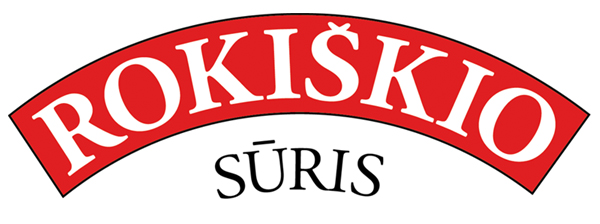 AB “ROKIŠKIO SŪRIS“ pieno perdirbimo ir rinkodaros modernizavimasPLANUOJAMOS ŪKINĖS VEIKLOS ORGANIZATORIAUS (UŽSAKOVO)AR POVEIKIO APLINKAI VERTINIMO DOKUMENTŲ RENGĖJOPATEIKIAMA INFORMACIJA2015LAPKRITISI. INFORMACIJA APIE PLANUOJAMOS ŪKINĖS VEIKLOS ORGANIZATORIŲ 1. Planuojamos ūkinės veiklos organizatoriaus  kontaktiniai duomenysPavadinimas: 		AB „Rokiškio sūris“Įmonės kodas:		173057512Įmonės adresas:		Pramonės g.3, LT-42150, RokiškisTelefonas: 		+370 458 55 200 ; +370 458 55 201Faksas:     		-370  458 55 300Elektroninis paštas: 		rokiskio.suris@rokiskio.com	Asmuo atsakingas už  projektą:	Finansų direktorius Antanas Kavaliauskas. Informaciją atrankai teikia planuojamos ūkinės veiklos organizatorius II. PLANUOJAMOS ŪKINĖS VEIKLOS APRAŠYMAS3. Planuojamos ūkinės veiklos pavadinimas, nuoroda į PAVAB „Rokiškio sūris“ ruošia verslo planą: „AB „Rokiškio sūris“ pieno perdirbimo ir rinkodaros modernizavimas“ (toliau –verslo planas). Atranka atliekama vadovaujantis Lietuvos Respublikos planuojamos ūkinės veiklos poveikio aplinkai vertinimo įstatymo 2 priedo 7.3 punktu – „Pieno ar jo produktų perdirbimas (kai gamybos pajėgumas – daugiau kaip 50 tonų per parą)“, taip pat 14 punktu – „Planuojamos ūkinės veiklos, kurios poveikis aplinkai privalo būti vertinamas, rūšių sąrašą ar į Planuojamos ūkinės veiklos, kuriai turi būti atliekama atranka dėl poveikio aplinkai vertinimo, rūšių sąrašą įrašytos planuojamos ūkinės veiklos keitimas ar išplėtimas, įskaitant esamų statinių rekonstravimą, gamybos proceso ir technologinės įrangos modernizavimą ar keitimą, gamybos būdo, produkcijos kiekio (masto) ar rūšies pakeitimą, naujų technologijų įdiegimą ir kitus pakeitimus, galinčius daryti neigiamą poveikį aplinkai, išskyrus 1 priedo 10 punkte nurodytus atvejus.“AB „Rokiškio sūris“ turi TIPK leidimą Nr.P1-5/26, kuris atnaujintas 2014 rugsėjo 12d.4. Planuojamos ūkinės veiklos fizinės charakteristikos: AB „Rokiškio sūris“ žemės sklypo plotas:Planuojama jo naudojimo paskirtis– Pieno perdirbimas ir sūrių gamybaNenumatomi įrengti giluminiai gręžiniai, kurių gylis viršija 300 m.Numatomi griovimo darbai. Vienas pastatas bus nugriautas(plytinis sandėlis 675 m2), ir du metalinių konstrukcijų pastatai demontuoti. Demontuota bus metalinė stoginė 517 m2 prie produkcijos sandėlio prie kurio bus blokuojamas naujas sandėlis, ir metalinis sandėlis 616 m2 blokuotas su griaunamu plytiniu sandėliu.Inžinerinė infrastruktūra – Bus naudojama esami inžineriniai tinklai ir komunikacijos.Elektra perkama iš UAB „Elektrum Lietuva“, naudojamas UAB „Lesto“ tinklų paslaugomis . Elektros ir garo įvadai pakankami planuojamai veiklai. Garas tiekiamas pagal  su AB „Panevėžio energija“ Rokiškio filialas. Vanduo tiekiamas iš AB „Rokiškio vandenys“ ir savos vandenvietės. Vandentiekio ir kanalizacijos vamzdynų diametras yra pakankami reikalingam vandens kiekiui paimti ir kanalizuoti. Didžioji dalis nuotekų 80 %, valoma savuose valymo įrenginiuose. Dalį nuotekų pagal poreikį numatoma išleisti valyti į miesto valymo įrenginius(UAB „Rokiškio vandenys“).5. Planuojamos ūkinės veiklos pobūdis: AB „Rokiškio sūris“ ruošia verslo planą: „AB „Rokiškio sūris“ pieno perdirbimo ir rinkodaros modernizavimas“(toliau –verslo planas), kuris bus vykdomas adresu- Pramonės g. 3, Rokiškis. AB „Rokiškio sūris“ yra pareiškėjas pagal Lietuvos kaimo plėtros 2014-2020 metų programos  priemonės „Investicijos į materialųjį turtą“ veiklos sritį „Žemės ūkio produktų perdirbimas, rinkodara ir (arba) plėtra“. Verslo plane numatoma:Modernizuoti technologinę įrangą: elektrokrautuvai, šilumokaičiai, pieno valytuvas, sūrio gamintuvas, sūrio formavimo įranga, sūrio konteineriai ir formos, svarstyklės, pakavimo ir fasavimo linijos vandens paruošimo įranga, oro kompresorius, apskaitos ir valdymo sistemos, ventiliacijos ir šaldymo sistemos, automatinės plovimo stotys(CIP), talpos pieno produktams, technologinis vamzdynas, oro džiovintuvai.Šio projekto pagrindiniai tikslai yra pagerinti produkto IBK 80% miltų gamyba, persiorientuojant į aukštesnės kokybės produktą, skirto kūdikių mitybai. Šio produkto gamybai klientų keliami itin aukšti kokybiniai, sanitariniai – higieniniai reikalavimai. Tam pasiekti būtina įsigyti naują  įrangą .Šiuo projektu spręsdama gamybinių procesų modernizavimo uždavinį siekiama , kad būtų pilnai modernizuota pagrindinių gaminių fermentinių sūrių gamybos, nokinimo, pakavimo technologinė įranga bei tampriai susijusių su sūrių gamyba ir išrūgų produktų gamyba. Bendrovėje pagrindinių produktų sūrių gamyba neįmanoma be gamybų aptarnaujančių pagalbinių barų funkcionavimo. Šie barai, kaip neatskiriama įmonės dalis taip pat turi būti modernizuojami. Šiame verslo plane yra numatytas kitų aptarnaujančių pagrindinių barų, kaip kompresorinės, energetinio, nuotekų valymo, transporto padalinių modernizavimas. Šiuo projektu siekiama didinti įmonės konkurencingumą atsižvelgiant į rinkų pokyčius ir klientų pageidavimus, siekiama orientuotis į didesnės pridėtinės vertės produktų gamybą, geriau išnaudoti esamą gamybinę bazę įdiegiant papildomą įrangą, užtikrinti produktų kokybę, ir atsižvelgti į aplinkosaugos aspektus, pagerinti darbuotojų darbo sąlygas.Sūrių nokinimo kameros išplėtimas, pastatant apie 600 m2 patalpą. Planuojamas sūrių nokinimo-džiovinimo(toliau -nokinimo) kamera reikalinga pasiekti gaminamo sūrio fiziko-cheminius rodiklius, pasikeitus asortimentui. Asortimentas keičiasi dėl pasikeitusių realizavimo rinkų. Bus galima pagaminti daugiau kieto sūrio kurį reikia apdžiovinti, o nokinimo laikas yra ilgas. Kameroje vienu metu bus nokinama apie 400 t. sūrio. Sūriai po sūdymo sukraunami į nokinimo  konteinerius ir elektrokrautuvu pervežami į nokinimo kamerą. Konteineriai sukraunami vienas ant kito trimis aukštais, paliekant pravažiavimo takus. Kietasis sūris kamerose džiovinamas palaikant reikalingą temperatūrą ir drėgmę. Pasiekus reikiamus parametrus sūris supakuojamas ir pervežamas į kitą kamerą kur toliau nokinamas laikantis temperatūros rėžimo. Įmonės bendras projektinis pajėgumas -44271 t/m sūrio nepadidės. Produkcijos sandėlio statyba.Planuojamas statyti sandėlis 5400 m2 , apie 8000 t. talpos, su stelažais ir šaldymo įranga. Analizuojant rinkų situaciją ir išnaudojant mūsų specializaciją fermentinių sūrių gamyboje, strategiškai svarbu didinti gaminių su didesne pridėtine verte gamybą. Būtent kietieji sūriai yra šio segmento mūsų gaminami produktai. Kietasis sūris pasižymi ilgu nokinimo(brendimo) laiku, palaikant 0-+6º C temperatūrą. Planuojama savo sandėlyje nokinti ilgo nokinimo laiko kietąjį sūrį. Supakuoti sūriai sukraunami ant padėklų ir elektrokrautuvu pervežami į sandėlį. Produktai sukraunami į lentynas(stelažus). Kietasis sūris laikomas palaikant reikalingą temperatūrą, o laikymo laikas priklauso nuo pirkėjo pageidavimų. Kvapų gaudyklės įrengimas ant buferinio nuotekų rezervuaro.Planuojama esančias oro angas modernizuoti įrengiant šiuolaikišką kvapų neutralizavimo įrangą, nes retkarčiais dėl nevisai aiškių priežasčių ir buferinio nuotekų rezervuaro pasklinda blogas kvapas. Rezervuaras randasi prie pardavimų skyriaus, taip pat prie įėjimo tako į gamybines ir administracines patalpas, todėl retkarčiais sukelia nepatogumus darbuotojams ir svečiams. Vieną tokį oro valymo įrenginį turime, teršalų į atmosferą(amoniako), valymo efektyvumas virš 90 procentų.Įgyvendinus projektą bus inventorizuotas naujas organizuotas atmosferos oro taršos šaltinis. Rezervuaro teršalai šio metu pasklinda neorganizuotai, nes nėra reikalingos įrangos.Atliekų šalinimo tinklaiPlanuojama įrengti atliekų šalinimo tinklus rytinėje ir šiaurinėje įmonės pusėje, efektyviam jų surinkimui.Atliekų bioskaidytuvas.Tai šiuolaikiška biotechnolgija leidžianti sumažinti koncentruotą taršą biologinėmis priemonėmis, o gautus produktus baigti valyti savuose nuotekų valymo įrenginiuose. Tai nedidina projektinio nuotekų valymo įrenginių našumo. Planuojama, kad būtent bioskaidytuvas leis sumažinti NVĮ gaunamą taršą tuo pačiu ir apkrovimą, ir užtikrintų stabilų darbą, ir aukštą išvalymo efektyvumą.Transporto atnaujinimas.Planuojama senus pienovežius pakeisti naujais atitinkančiais Euro 6 reikalavimus, kurie žymiai ekonomiškesni ir ekologiškesni. Verslo plane nenumatyti ūkinės veiklos keitimai ar išplėtimai, įskaitant esamų statinių rekonstravimą, gamybos proceso keitimą, gamybos būdo, produkcijos kiekio (masto) ar rūšies pakeitimą, naujų technologijų diegimą ir kiti pakeitimai, galintys daryti neigiamą poveikį aplinkai. Numatytas technologinės įrangos modernizavimas, su tikslu didinti konkurencingumą, planuojamas vykdyti esamose gamybinėse patalpose nekeičiant gamybos masto, ženkliai nedidinant išmetimų į orą, vandenį ar žemę, kas galėtų daryti neigiamą poveikį aplinkai.Verslo plane numatyti statybos darbai bus atliekami pagal galiojančias STR normas, ir aplinkosaugos dalis bus ruošima su statybos projektu.Lentelė Nr. 1 Detalus Investicijų sąrašasLentelė Nr. 2 AB „Rokiškio sūris“ gamybos apimtys tonomisAB „Rokiškio sūris“ šiuo projektu spręsdama pieno perdirbimo modernizavimo uždavinį siekia, kad būtų pilnai modernizuotas pieno produktų perdirbimas gerinant produkcijos kokybę didinamas įmonės konkurencingumas. Atsižvelgiant į rinkos pokyčius, kuriant produktų pridėtinę vertę, modernizuojami gamybos ir pakavimo įrenginiai. Šiame verslo plane numatyti  pasiekti šie veiklos ir verslo plėtros uždaviniai ir tikslai:Sumažinti gamybos kaštus, siekiant optimaliai išnaudoti esamus ir būsimus gamybinius pajėgumus;Taikyti pažangias technologijas;Gerinti kokybę, kontrolę ir stebėseną;Didesnės pridėtinės vertės produktų gamybaGerinti ir palaikyti sanitarijos ir higienos sąlygas;Rokiškyje  gaminama: fermentiniai sūriai, lydytas-rūkytas  sūris, maistinis pieno cukrus, grietinėlė, išrūgų baltymų koncentratas(skystas), susidaro šalutiniai produktai.Taip vykdoma pagalbinė veikla: valomos gamybinės nuotekos, tvarkomos susidariusios koncentruotos atliekos ir ŠGP, išgaunamas ir ruošiamas požeminis vanduo, gaminamas šaltis amoniakinėje kompresorinėje, pieno ir pieno produktų transportavimas.Fermentiniai sūriaiAB “Rokiškio sūris” gamina kelių tipų fermentinius sūrius: pusiau kietą įvairaus riebumo  fermentinį sūrį “Rokiškio sūris“, „Gouda“, „Edam“ ir kietus sūrius “Goja“, „Montecampo“, „Gojus“, „Kietasis“, „Grand“, minkštą sūrį „Mozzarella“, „Cagliata“. Fermentiniai sūriai yra vienas maistingiausių ir sveikiausių maisto produktų, kurie yra ypač vertinami dėl amino rūgščių ir vitaminų bei mineralinių medžiagų. Fermentiniai sūriai yra gaminami iš normalizuoto pagal riebalus ir baltymus karvių pieno. Sūrio maistinę vertę nulemia atitinkamai didelis baltymų ir pakankamai didelis riebalų kiekis. Jo maistines savybes dar labiau pagerina aminorūgštys, esencialios riebiosios rūgštys, mineralinės medžiagos ir vitaminai.  	Supirktas pienas yra atšaldomas, plokšteliniais šaldytuvais, ir kaupiamas talpose, valomas baktofuga, pagrinde nuo sporų, kurios kenkia sūrių kokybei. Pienas separuojamas-separatoriumi, gaunamas liesas pienas ir grietinėlė. Naudojant ultrafiltraciją iš lieso pieno atskiriamas baltyminis koncentratas ir laktofiltratas. Po to normalizatorius iš pieno, lieso pieno ir baltyminio koncentrato sumaišo reikiamų parametrų mišinį, kuris pasterizuojamas ne mažiau  ir atšaldomas ir kaupiamas talpose. Paruoštas pienas leidžiamas į gamintuvą kur sutraukiamas naudojant fermentą, raugą ar citrinos rūgštį. Pagal technologinius ypatumus dedami kiti maistiniai priedai. Suformavus sutrauką atskiriamos išrūgos, kurios kaupiamos ir perdirbamos. Formavimo vonioje iš sutraukos formuojamas klodas, kuris gali būti pasūdomas. Po to masė patenka į formas, ir presuojama. Pagamintas sūris gali būti šaldomas, sūdomas, nokinamas, džiovinamas, priklausomai nuo sūrio rūšies. Po to sūriai įvelkami į specialią plėvelę, vakumuojami, pakuojami ir išvežami į sandėlį kur palaikoma reikalinga temperatūra. Galiojimo laikas priklauso nuo sūrio rūšies, išfasavimo, yra nuo 30 d. iki 24 mėnesių(kietų sūrių). Maistinio pieno cukraus(laktozės) gamybos aprašymas	Nuo fermentinių sūrių gamybos sukauptos talpose išrūgos filtruojamos, atskiriami pamilčiai (mažos sūrio dalelės) iš kurių presuojami sūriai perdirbimui. Po to išrūgos separuojamos, atskiriant grietinėlę, apdorojamos karščiu-termizuojamos atšaldomos, kaupiamos ir patenka į filtraciją. Filtruojama įrenginių komplekse sudarytame iš nanofiltracijos NF, ultrafiltracijos UF, atvirkštinės osmozės RO ir RO-P įrenginių. Filtracijos procesuose atskiriamas vanduo, baltyminis koncentratas, laktofiltratas. Laktofiltratas sutirštinamas vakuuminio išgarinimo aparate po to kristalizuojamas. Susiformavę laktozės kristalai atskiriami dekanteriu ir centrifuga ir plaunami. Laktozė džiovinama karštu oru iki . Tada sijojama, malama ir sukaupiama pakavimui. Supakuotas produktas saugomas sandėliuose iki realizavimo. Pieno cukruje yra ne mažiau nei 99% laktozės. Maistinis pieno cukrus yra naudojamas konditerijos pramonėje, sausų maisto produktų, ledų bei gėrimų gamybai, vaistų pramonėje, pašarams. Galiojimo laikas 24 mėnesiai. Išrūgų perdirbimo produktaiIšrūgų perdirbimo metu gaunami produktai: išrūgų baltymų koncentratas(IBK) iki 55% baltymų sausoje medžiagoje, grietinėle 35-40% riebumo, vanduo.Išrūgų baltymų koncentratas- tai išrūgų perdirbimo produktas, gautas ultrafiltravimo būdu iki 27 % sausų medžiagų(skystas). Jis vežamas į dukterinę įmonę Utenoje, kur išdžiovinamas iki 96 % sausų medžiagų ir 80% baltymų.Didžiąją dalį išrūgų sudaro vanduo ~84 %. Surinkti filtravimo vandenys po nanofiltracijos NF, ultrafiltracijos UF, atvirkštinės osmozės RO įrenginių su vakuum išgarinimo aparato kondensatu, valomi RO-P linijoje. Iš 1-3 RO-P sekcijos išvalytas vanduo(gamybinės nuotekos) panaudojamas pirminiams plovimas, likęs apskaitomos, paimamas mėginys R-1, ir išleidžiamas į lietaus nuotekų tinklus. Iš 4 RO-P sekcijos atskirtas koncentratas išleidžiamas į kanalizaciją arba gražinamas laktozės atskyrimui į RO liniją.Lydyto ir rūkyto sūrio gamybos aprašymasĮmonėje gaminami 2 rūšių lydyti sūriai: „Pusryčių“ ir „Pusryčių lydytas –rūkytas“ sūris. Gaminant lydytus sūrius, naudojami įvairūs sūriai, pieno riebalai, IBK, lieso pieno miltai, prieskoniai ir įvairūs priedai. Jų sudėtyje sausosios medžiagos riebalų kiekis yra 45 proc. arba 50 %. Lydyti sūriai paprastai naudojami užkandžiams ar sumuštiniams. Produkto galiojimo laikas 0 - 6  temperatūroje 5 mėnesiai.Lydymui sūriai ir ingredientai sunormuojami pagal receptūrą, pridedama lydymo druskos, gali būti dedama kitų produktų, Viskas smulkinama , maišoma ir lydoma ne žemesnėje . Po to sūris fasuojamas, atvėsinamas, pakuojamas. 	Fermentiniai sūriai  įtrinti prieskoniais rūkomi specialioje rūkykloje naudojant buko pjuvenas. Rūkyti sūriai atvėsinami, pakuojami.Šalutiniai gyvūniniai produktaiPieno ir išrūgų perdirbimo procesuose susidaro šalutiniai produktai, klasifikuojami pagal reglamentą EB 1774/2002. Įmonėje yra patvirtinta Rizikos veiksnių analizė svarbiuose valdymo taškuose (RVASVT) programa BP06 ,titulinio lapo kopija pridedama Žr. priedas Nr.25. Nustatyta tvarka apibrėžti šalutiniai gyvūniniai produktai yra: netinkamas perdirbimui žaliavinis ir liesas pienas, pieno ir išrūgų valymo(baktofuga, separavimo) nuosėdos, melasa, išrūgos, laktofiltratas, netinkamos pardavimui sūrio atraižos, nuobiros. Gamybos metu susidarę šalutiniai produktai atitinka „Gamybos liekanų priskyrimo prie šalutinių gyvūninių produktų tvarkos aprašo„ (Žin. 2012, 11-485) 4 punkto kriterijus. Šalutiniai gyvūniniai produktai gali būti parduodami biodujų gamybai, kompostavimui.Nuotekų valymo įrengimų techninio proceso aprašymasAB “Rokiškio sūris“ gamybos metu susidarę gamybinės nuotekos yra valomos savuose biologinio valymo įregimuose. Pagrindinė nuotekų valymo įrenginių komponentai: siurblinė, buferinės išlyginamosios talpos 2 po , grotos su smėliagaude,  nuotekų paruošimo talpa, 2 aerotankai po , chemikalų laikymo talpos su dozavimo sistema, 6 orapūtės su dugnine aeracija, perteklinio dumblo sukaupimo talpa , dumblo nuvandeninimo sistema Westafalia Separator UCC 458-00-02 20 m3/h.  atliekų paruošimo talpa, blogo kvapo šalinimo biofiltras B-20-G.Aerobinė sistema veikia ciklais: įleidimas/maišymas –aeracija-nusėdimas-švaraus vandens išleidimas yra valdomi PLC pagal programą iš valdymo pulto. Aeracijos baseinuose yra sumontuoti ištirpusio deguonies davikliai, kurie palaiko reikiamą deguonies kiekį per visą aeracijos periodą, ir kontroliuoja orapučių įjungimą/išjungimą. Tai garantuoja optimalų orapučių darbą ir taupo energiją. Vandens lygio davikliai yra sumontuoti kiekviename baseine, kad apsaugotų nuo išsiliejimo ir kontroliuotų švaraus vandens išleidimą. Išvalytos nuotekos išleidžiamos į miesto lietaus nuotekų tinklus. (žr. VII sk. 28-29 lentelė). Perteklinis dumblas, mineralizuotas valymo įrenginiuose, surenkamas į  sukaupimo talpą  ir paduodamas į nuvandeninimo sistemą. Dumblo dehitratavimui naudojamas dekanteris Westafalia Separator UCC  20 m3/h iki 10-20% SM. Nusausintas dumblas kraunamas į specialias priekabas, ir panaudojamas žemdirbystės laukų tręšimui.Vandens gavybaAB “ Rokiškio sūris “ išgauna požeminį vandenį dviejuose gręžiniuose ir visą suvartoja tik savo gamybos procese. Išgautas vanduo yra filtruojamas ir nugeležinamas specialiuose įrenginiuose naudojant kalio permanganatą ir adsorbcinę medžiagą. Po to dalis vandens yra minkštinamas specialiais įregimais su adsorbcinę medžiagą, kurių regeneravimui naudojama valgomoji druska, arba atbulinio osmoso įrenginiais. Pradėta diegti ir vandens paruošimo atbulinio osmoso filtravimo įrenginiai. Šalčio gamyba amoniakinėje kompresorinėjeAmoniakinė Šaldymo sistema su tarpiniu šalčio nešėju (Leduotas vanduo temperatūros t2+l ). Leduotas vanduo atšaldomas atviro tipo bakuose-išgarintuvuose, gabaritai 6,5x7,8x4,0 (h) - 2 vnt., į kuriuos įmontuotos vertikalių vamzdžių baterijos. Baterijos bakuose sumontuotos dviem aukštais, kurių kiekvienas turi atskirą NH3 lygio palaikymo sistemą. Vandens atšaldymo metu skystas amoniakas, esantis baterijose, garuoja, garai atsiurbiami sraigtiniais kompresoriais ir suspaudžiami jų pagalba iki kondensacijos slėgio. Amoniako garai sukondensuojami į skystį kondensatoriuose. Kondensatoriai - išgarinimo tipo, juose amoniakas sukondensuojamas išpurškiamo vandens pagalba, o pašilęs vanduo ataušinamas iki pradines temperatūros aušinančiu oru, paduodamu ventiliatoriais.Šaldymas vyksta uždaru ciklu, praktiškai be NH3 nuostolių, priimta įranga ir šaldymo schema yra saugi, tai užtikrina visa eilė saugos priemonių: sraigtiniai kompresoriai negali sukelti hidraulinio smūgio (kas yra apie 80% nuo bendro avarijų skaičiaus, dirbant su seno tipo stūmokliniais kompresoriais), sumontuotos patikimos lygio palaikymo sistemos, nuo neleisimo slėgio apsaugo apsaugos vožtuvai. Taip pat priimta dozuoto užpildymo sistema, kas neleidžia susidaryti avarinei situacijai bet kokiame darbo režime. Visos sistemos darbas pilnai automatizuotas ir valdomas kompiuterizuota valdymo ir kontrolės sistema. Produktų atitikimas standartams, aplinkosaugos ir sanitariniams-higienos reikalavimamsĮmonė turi sertifikuotas tris vadybos sistemas nuo 2001 metų: ISO 9001 Kokybės vadybos, ISO 14001 Aplinkosaugos vadybos, ISO 22000 Maisto saugos vadybos. Sertifikavimo įstaiga UAB „Bureau Veritas Lit.“Įmonės siekiai išreikšti produktų saugos, kokybės, aplinkosaugos politikoje kuri yra pateikiama žemiau.MAISTO SAUGOS, KOKYBĖS IR APLINKOSAUGOS POLITIKA	Mes siekiame:Apsaugoti pieno produktų vartotojus nuo neigiamo poveikio sveikatai. tenkinti klientų poreikius.  gaminant pieno produktus nuolat mažinti neigiamą poveikį aplinkai, įgyvendinti taršos prevencijos priemones.Mes užtikriname: kad, taikant Integruotos vadybos sistemą, sudaromos sąlygos gaminti saugius ir kokybiškus pieno produktus, atitinkančius vartotojų keliamus reikalavimus; kad, bendrovėje sudarytos sąlygos, atitinkančios ES, LR teisinius ir kitus reikalavimus; sistemingą bendrovės darbuotojų apmokymą ir jų  kvalifikacijos kėlimą;  kiekvieno darbuotojo atsakomybę už Integruotos vadybos sistemos rezultatus;  betarpišką ir aktyvų tiekėjų dalyvavimą įgyvendinant įmonės maisto saugos kokybės ir aplinkosaugos politiką; glaudų bendradarbiavimą su žemdirbiais, vykdant maisto saugos ir kokybės politiką; minimalų pavojingų medžiagų naudojimą,  išteklių vartojimą ir atliekų generavimą. Kada atliekų išvengti negalima, įsipareigojame jas pakartotinai valyti arba deponuoti tokiais būdais, kurie mažintų nepageidaujamą įtaką orui, vandeniui arba žemei.  nuolatinį tobulėjimą atsižvelgiant į bendrovės veiklos rodiklius bei Integruotos vadybos sistemos reikalavimus; nuolatinį aplinkos apsaugos aspektų, tikslų ir užduočių nustatymą , peržiūrą ir vertinimą.Mūsų supratimu – “padaryti gerai” niekada nepakanka. Mes žinome, kad  tą, ką padarėme šiandien gerai – rytoj turėsime padaryti dar geriau.Šaltinis: AB “Rokiškio sūris”  6. Žaliavų naudojimas:Lentelė Nr. 3. Įmonėje sūrio gamybai naudojamos žaliavos ir medžiagos.Planuojama, kad sūrio gamybai naudojamos žaliavos ir medžiagos nepasikeis. Cheminių medžiagų ir preparatų (mišinių) naudojimas, įskaitant ir pavojingų cheminių medžiagų ir preparatų naudojimą (nurodant jų pavojingumo klasę ir kategoriją);Lentelė Nr. 4. Cheminių medžiagų sunaudojimas.Dėl planuojamos veiklos cheminių medžiagų sunaudojimo neplanuojama keisti. Bet reikia pastebėti, kad keičiantis technologijoms, gali pasikeisti ir naudojamos cheminės medžiagos. Keičiantis gamintojams, keičiasi cheminių medžiagų ir preparatų pavadinimai, kartais ir sudėtis. Sunaudojimo kiekis kai kuriais atvejais gali pasikeisti dėl sanitarijos tikslų ar gamintojų rekomendacijų, įvertinant technologinį būtinumą. Tokiu atveju bus atlikta nauja inventorizacija ir įvertintas galima poveikis nuotekoms ir aplinkai. Radioaktyviųjų medžiagų  nebus naudojimas.Planuojamoje veikloje(verslo plane) pavojingos ir nepavojingos atliekos nebus naudojamos.Reikia pabrėžti, kad neplanuojama atsivežti ir/ar vystyti papildomą atliekų tvarkymo veiklą. Planuojama susitvarkyti tik pieno perdirbimo metu susidariusias savo koncentruotas pieno perdirbimo atliekas. Planuojamos ūkinės veiklos metu nenumatomas naudoti ir laikyti pavojingų atliekų7. Gamtos išteklių naudojimo mastas.Lentelė Nr. 5. AB „Rokiškio sūris“ naudoja požeminį vandenį iš savo ir miesto vandenvietės UAB „Rokiškio vandenys“, sunaudojami kiekiai.     *Duomenys iš AB „Rokiškio sūris“ vandenvietės požeminio vandens išteklių įvertinimo.8. Energijos išteklių naudojimo mastas, nurodant kuro rūšį.Lentelė Nr. 6.AB „Rokiškio sūris“ naudojami kiekiai Elektros energijos poreikio padidėjimas numatomas 73 MWh/m sūrių džiovinimo kamerai ir 146 MWh/m sandėliui. Šilumos energijos poreikio padidėjimas numatomas 109,5 MWh/m sūrių džiovinimo kamerai.9. Atliekų susidarymas.Lentelė Nr. 7. Veikloje susidarančios atliekos Radioaktyvios atliekos nesusidaro.Planuojama kad planuojama veikla atliekų kiekį įtakos minimaliai, planuojama kad bendram atliekų susidarymui tai reikšmingos įtakos neturės.10. Nuotekų susidarymas, preliminarus jų kiekis, jų tvarkymasLentelė Nr. 8.  Nuotekų susidarymas, kiekis 2014 m.AB „Rokiškio sūris“ turi savus biologinius nuotekų valymo įrenginius, iš filtracijos įrenginius(RO-P). Esant dideliam apkrovimui dalis nuotekų pagal sutartį perduodama UAB „Rokiškio vandenys“. Planuojamoje sūrių nokinimo kameroje suris laikomas sausai. Nuotekos susidarys plovimo metu apie 1,7 m3/mėn. tai sudarys 20,4m3/m., ir nuo kondicionavimo -džiovinimo įrangos susidarys 60 m3/mėn. tai sudarys 720 m3/m nuotekų, tai reikšmingesnės įtakos nuotekų kiekiui neturės.Planuojamame sandėlyje vandentiekis bus tik priešgaisriniai sistemai.11. Cheminės taršos susidarymas (oro, dirvožemio, vandens teršalų, nuosėdų susidarymas, preliminarus jų kiekis) ir jos prevencija.Lentelė Nr. 9.  Gamybos metu susidarantys teršalai;Planuojama, kad atsiras naujas organizuotas atmosferos taršos šaltinis biofiltras, metinis teršalų(amoniako) išmetimas gali būti apie 0,007 t/m, tikslūs duomenys bus tik atlikus inventorizaciją. Tai mažas kiekis ir esminės įtakos nedarys. 2014 m atlikti a taršos sklaidos skaičiavimai rodo kad amoniako maksimai koncentracija aplinkoje yra 5,12 µg/m3, tai yra 0,00512 mg/m3. Už teritorijos ribų apskaičiuota koncentracija 0,50 µg/m3, tai yra 0,0005 mg/m3 tai yra žymiai mažesnė nei nustatyta amoniako kvapo slenkstinė vertė 0,76 mg/m3.Dėl sūrių nokinimo kameros ir sandėlio statybų naujų taršos šaltinių neplanuojama.Lentelė Nr. 10.  Į aplinkos orą numatomi išmesti teršalai1.Pastaba. Planuojamo biofiltro galimi išmetimai į išmetamų teršalų kiekį neįtraukta.Lentelė Nr. 11.  . Išleidžiami teršalai ir nuotekų užterštumas. Pastabos:Išleistuvas Nr. F-1, Gamybinės nuotekos, AB “Rokiškio sūris“  Nuotekų valymo įrenginiai, Išleistuvas R-1, AB “Rokiškio sūris“ valytos gamybinės nuotekos, Filtravimo įrenginiaiIšleistuvas Nr. -1, Lietaus nuotekos nevalytos AB “Rokiškio sūris“ pagrindinė teritorija, Išleistuvas Nr. G-1 Lietaus nuotekos išvalytos, AB “Rokiškio sūris“ pagrindinė teritorija, Išleistuvas FK-1, Gamybinės nevalytos nuotekosIšmetami ir išleidžiami teršalai kontroliuojami pagal monitoringo programą. Ataskaitos teikiamos AAA. Neigiamo poveikio aplinkai nepastebėta.12. Fizikinės taršos susidarymas (triukšmas, vibracija, šviesa, šiluma, jonizuojančioji ir nejonizuojančioji (elektromagnetinė) spinduliuotė) ir jos prevencija.Įsigyjama tik įranga kuri atitinka ES keliamus triukšmo ir vibracijos reikalavimus, todėl fizinė tarša nepadidės.13. Biologinės taršos susidarymas (pvz., patogeniniai mikroorganizmai, parazitiniai organizmai) ir jos prevencija.Gamybinės patalpos uždaros, ir gaminami maisto produktai, todėl bus laikomasi švaros t.y. sanitarijos reikalavimų, todėl biologinės taršos rizika bus valdoma įmonės sanitarijos ir savikontrolės procedūromis- BP09 Sanitarijos programa. 14. Planuojamos ūkinės veiklos pažeidžiamumo rizika dėl ekstremaliųjų įvykių.Planuojamas išplėsti sūrių nokinimo kamera atitiks statybos reglamentų ir priešgaisrinius reikalavimus, vykdoma veikla nepasikeis ir papildomos rizikos nesukels.AB „Rokiškio sūris“ 2014.02.10 paruošė ir suderino Ekstremalių situacijų valdymo planą, kuriame nustatyta, kad Pavojai, kuriems nustatytas labai didelis ar didelis rizikos lygis:Gaisras, sprogimas;Amoniako ( kitų įmonėje naudojamų pavojingų medžiagų) išsiliejimas;Pavojingi stichiniai arba katastrofiniai meteorologiniai reiškiniai (labai smarkus vėjas, lietus, snygis, speigas, pūga, kaitra, sausra, audra);Įmonės pastato ar atskirų konstrukcijų dalinis sugriovimasPavojingos ar ypač pavojingos žmonių užkrečiamos ligos protrūkis ar epidemija.Šių galimų pavojų valdymas aprašytas Įmonės  Ekstremaliųjų situacijų valdymo plane.Įmonės pastatai įvertinti ir paženklinti pagal bendrąsias priešgaisrinės saugos taisykles, patvirtintas Priešgaisrinės apsaugos ir gelbėjimo departamento prie  2005 02 18 Nr. 64. Gaisrų prevencijai ir galimų nuostolių sumažinimui kur priklauso įrengta priešgaisrinė signalizacija, įrengtos priešgaisrinės priemonės (priešgaisriniai čiaupai, hidrantai, tvenkiniai, gesintuvai), evakuacijos planai.15. Planuojamos ūkinės veiklos rizika žmonių sveikatai.Planuojamos uždaros gamybinės patalpos, maisto gamybos veiklos išplėtimui. Kadangi bus plėtojama dabar vykdoma veikla uždarose patalpose, technologijos yra patikrintos ir žinomos, darbuotojai apmokyti, todėl rizika vandens ir oro taršai labai maža. Papildomų atmosferos oro taršos šaltiniai neplanuojami. Nauja šaldymo -kondicionavimo įranga bus užpildyta ES leidžiamomis medžiagomis, atitinkančiomis ES reglamento 517/2014 dėl fluorintų šiltnamio efektą sukeliančių dujų, ir reglamento Nr. 1005/2009 dėl ozono sluoksnį ardančių medžiagų reikalavimus.16. Planuojamos ūkinės veiklos sąveika su kita vykdoma ūkine.Planuojamo sūrių nokinimo kamera bus esančioje įmonės teritorijoje apie 50 m. iki teritorijos ribos. Planuojamas produkcijos sandėlis vakarinėje teritorijos dalyje ir susijunks su sandėliu esančiu šiaurės vakarinėje teritorijos dalyje.Įmonė įsikūrusi šiaurinėje Lietuvos dalyje, Rokiškyje, Pramonės gatvėje. Tai Rokiškio miesto pramoninis rajonas, esantis pietrytinėje miesto dalyje. Čia įsikūrusios bei ribojasi kitos miesto pramonės įmonės:  šiaurėje – Lietuvos darbo biržos Rokiškio skyrius, UAB Statoil Lietuva, UAB "Rokauta", AB "Rivona“, vakaruose – Rokiškio darbo birža, UAB "Laisvas vėjas"(Pipirini pica), miesto pagrindinė Respublikos gatvė, už jos parduotuvė „IKI“ ir žalioji zona iki gyvenamojo rajono , rytuose - AB "Panevėžio energija“ Rokiškio ŠTR, AB „Lesto“, pietuose- AB "Kretingos grūdai", AB "Rokiškio mašinų gamykla", AB „Rokiškio sūris“ degalinė. Vietovės žemėlapis , priedas Nr.2.17. Veiklos vykdymo terminai ir eiliškumas, numatomas eksploatacijos laikas.Projektas įgyvendinamas per 24 mėnesius nuo paramos sutarties pasirašymoStatybos darbus planuojama atlikti per 2 metus nuo sutarties pasirašymo, planuojama tai atlikti 2016 - 2017 metais.III. PLANUOJAMOS ŪKINĖS VEIKLOS VIETA18. Planuojamos ūkinės veiklos vieta: Panevėžio apskritis, Rokiškio rajono savivaldybė, Rokiškio miesto seniūnija, Rokiškio miestas, Pramonės gatvė AB „Rokiškio sūris“ teritorijos planas priedas Nr. 1AB „Rokiškio sūris“ vietovės žemėlapis su gretimybėmis priede Nr. 2.Valstybinės žemės nuomos sutartis Nr.N73/00-0078, 2000.05.10. Žemė pagal sutartį devyniasdešimt devyniems metams išnuomota iš valstybės, žr. priedas Nr. 3.Pastatų, pagalbinių patalpų, kuriose vykdoma ūkinė veikla savininkas - AB „Rokiškio sūris“, naudotojas - AB „Rokiškio sūris“.19. Planuojamos ūkinės veiklos sklypo ir gretimų žemės sklypų ar teritorijų funkcinis zonavimas ir teritorijos naudojimo reglamentas (pagrindinė žemės naudojimo paskirtis ir būdas (būdai), nustatytos specialiosios žemės naudojimo sąlygos, vyraujančių statinių ar jų grupių paskirtis) pagal patvirtintus teritorijų planavimo dokumentus. Informacija apie vietovės infrastruktūrą, urbanizuotas teritorijas (gyvenamąsias, pramonines, rekreacines, visuomeninės paskirties), esamus statinius ir šių teritorijų ir (ar) statinių atstūmus nuo planuojamos ūkinės veiklos vietos (objekto ar sklypo, kai toks suformuotas, ribos).AB ”” įsikūrusi . pramoniniame miesto rajone, saugomų teritorijų nėra. Apsaugos zonos nustatytos pagal galiojančius LR teisės  reikalavimus -50 m. Vakarių kryptimi iki gyvenamosios zonos yra . Iš kitų  pusių teritorija ribojasi su kitų įmonių teritorijomis. AB „Rokiškio sūris“ yra Rokiškio mieste - pramonės ir sandėliavimo objektų teritorijoje. Rokiškio miesto bendrasis planas,  priedas Nr.4.20. Informacija apie eksploatuojamus ir išžvalgytus žemės gelmių telkinių išteklius (naudingas iškasenas, gėlo ir mineralinio vandens vandenvietes), įskaitant dirvožemį; geologinius procesus ir reiškinius (pvz., erozija, sufozija, karstas, nuošliaužos), geotopus, kurių duomenys kaupiami GEOLIS (geologijos informacijos sistema) duomenų bazėje (https://epaslaugos.am.lt/)AB „Rokiškio sūris“ turi savo vandenvietę  kodas žemės gelmių registre Nr.2224, kurioje yra du gręžiniai. Aprobuoti ištekliai 2340 m3 /d. Kiti išžvalgyti ištekliai priede Nr. 521. Informacija apie kraštovaizdį, gamtinį karkasą, vietovės reljefą, vadovautis Europos kraštovaizdžio konvencijos, Europos Tarybos ministrų komiteto 2008 m. rekomendacijomis CM/Rec (2008-02-06)3 valstybėms narėms dėl Europos kraštovaizdžio konvencijos įgyvendinimo gairių nuostatomis, Lietuvos kraštovaizdžio politikos krypčių aprašu (http:www.am.lt/VI/index.php#a/12929) ir Lietuvos Respublikos kraštovaizdžio erdvinės struktūros įvairovės ir jos tipų identifikavimo studija (http://www.am.lt/VI/article.php3?article_id=13398), kurioje vertingiausios estetiniu požiūriu Lietuvos kraštovaizdžio vizualinės struktūros išskirtos studijoje pateiktame Lietuvos kraštovaizdžio vizualinės struktūros žemėlapyje ir pažymėtos indeksais V3H3, V2H3, V3H2, V2H2, V3H1, V1H3, jų vizualinis dominantiškumas yra a, b, c.Įmonė įsikūrusi šiaurinėje Lietuvos dalyje, Rokiškyje, Pramonės gatvėje. Tai Rokiškio miesto pramoninis rajonas, esantis pietrytinėje miesto dalyje. Čia įsikūrusios bei ribojasi kitos miesto pramonės įmonės:  šiaurėje – Lietuvos darbo biržos Rokiškio skyrius, UAB Statoil Lietuva, UAB "Rokauta", AB "Rivona“, vakaruose – Rokiškio darbo birža, UAB "Laisvas vėjas"(Pipirini pica), miesto pagrindinė Respublikos gatvė, už jos parduotuvė „IKI“ ir žalioji zona iki gyvenamojo rajono , rytuose - AB "Panevėžio energija“ Rokiškio ŠTR, AB „Lesto“, pietuose- AB "Kretingos grūdai", AB "Rokiškio mašinų gamykla". Rokiškio mieste svarbūs Miliūnų, kraštovaizdžio istoriniai draustinių nėra. Artimiausias Moškėnų - Laukupėnų kraštovaizdžio istoriniai draustinis yra už 10km.Nustatytą gamtinio karkaso teritorinę sudėtį Rokiškio miesto teritorijoje formuoja: migracijos koridoriai(slėniai, raguvynai bei dubakloniai, kitos teritorijos, kuriomis vyksta intensyvi medžiagų, energijos ir gamtinės informacijos srautų apykaita ir augalų bei gyvūnų rūšių migracija.) - rajoninės svarbos Laukupės ir vietinės svarbos bevardžių Laukupės intakų; vidinio stabilizavimo arealai( galinčios pakeisti šoninį nuotekį ar kitus gamtinės migracijos srautus, taip pat reikšmingos biologinės įvairovės požiūriu. ) - rajoninės svarbos Apūniškio, vietinės svarbos Juodalungės, Apušoto, Parokiškės ir Kraštų miško. Iš paminėtųjų gamtinio karkaso sudedamųjų dalių į planuojamos teritorijos ribas patenka tik kelių iš jų - rajoninės svarbos Laukupės migracijos koridoriaus atkarpa, kertanti planuojamą teritoriją rytų – vakarų kryptimi bei vietinė svarbos Parokiškės vidinio stabilizavimo arealas. Pastarasis yra išsaugoję santykinai natūralų (gamtinį) kraštovaizdžio pobūdį bei ekologinio kompensavimo potencialą. Daugiau ar mažiau natūrali išlikusi ir planuojamą teritoriją kertanti Laukupės migracinio koridoriaus atkarpa (ko negalima pasakyti apie antropogeninės veiklos transformuotą atkarpą centinėje Rokiškio miesto dalyje). Kaip ir visi šio krašto upeliai Laukupė nėra srauni ir vandeninga, tačiau supama neplačių žaliųjų juostų, atlieka svarbų vaidmenį kaip slėninės migracijos koridorius, jungiantis nacionalinės svarbos Šiaurės Lietuvos geoekologinę takoskyrą su regioninės svarbos Nemunėlio migraciniu koridoriumi. (Iš Rokiškio miesto plėtros detalaus plano)Rokiškio miestas yra Vakarų Aukštaičių plynaukštėje Rokiškio pakilumoje (130–150 m). Rajono reljefas - vakarų link ryškiai besileidžianti banguota moreninė lyguma su gana įvairiais vietovaizdžiais, daugiausia lėkštai kalvotas arba tik banguotas, žymus rytinės dalies teritorijos ežeringumas.Rokiškio miestas ir apylinkės yra priskirtos V1H3-d veiksniamsV1 - nežymi vertikalioji sąsklaida(banguotas bei lėkštašlaičių slėnių kraštovaizdis su 2 lygmenų videotopų kompleksais.H3 – vyraujančių atvirų pilnai apžvelgiamų erdvių kraištovaizdis.D – kraštovaizdžio erdvinė struktūra neturi išreikštų dominantų.22. Informacija apie saugomas teritorijas (pvz., draustiniai, parkai ir kt.), įskaitant Europos ekologinio tinklo „Natura 2000“ teritorijas, kurios registruojamos STK (Saugomų teritorijų valstybės kadastras) duomenų bazėje (http://stk.vstt.lt) ir šių teritorijų atstumus nuo planuojamos ūkinės veiklos vietos (objekto ar sklypo, kai toks suformuotas, ribos). Pridedama Valstybinės saugomų teritorijos tarnybos prie Aplinkos ministerijos Poveikio reikšmingumo „Natura 2000“ teritorijoms išvada, jeigu tokia išvada reikalinga pagal teisės aktų reikalavimus.Rokiškio rajone yra „Natūra 2000“ Paukščių apsaugai svarbios teritorijos. Apie  į šiaurės rytus nuo Rokiškio yra Šaltosios upelio slėnis netoli Laibgalių. Apie16 km į šiaurę yra Čedasų ežero ir apyežerio saugoma teritorija. Prieš Juodupę yra saugomas Nemunėlio upelio slėnis. Apie16 km į pietus yra Sartų regioninis parkas.23. Informacija apie biotopus – miškus, jų paskirtį ir apsaugos režimą; pievas, pelkes, vandens telkinius ir jų apsaugos zonas, juostas, jūros aplinką ir kt.; biotopų buveinėse esančias saugomas rūšis, jų augavietes ir radavietes, kurių informacija kaupiama SRIS (saugomų rūšių informacinė sistema) duomenų bazėje (https://epaslaugos.am.lt/), jų atstumą nuo planuojamos ūkinės veiklos vietos (objekto ar sklypo, kai toks suformuotas, ribos) ir biotopų buferinį pajėgumą (biotopų atsparumo pajėgumas).Įmonė yra Rokiškio miesto pramoninime rajone, žemės paskirtis -gamybinė ir ūkinė veikla.Didžiausi miškai – Suvainiškio,  Salagiris iki kurių dagiau kaip 10 km. Apūniškio-  5 km.24. Informacija apie jautrias aplinkos apsaugos požiūriu teritorijas – vandens pakrančių zonas, potvynių zonas, karstinį regioną, gėlo ir mineralinio vandens vandenvietes, jų apsaugos zonas ir juostas ir pan.Artimiausias paviršinio vandens telkinys maždaug už 400 m į šiaurės rytus nuo sklypo yra Rokiškio miesto tvenkinys, reakreacinė zona už 700 m. t.y. paplūdimys prie tvenkinio.Artimiausia centralizuota Rokiškio miesto vandenvietė yra už 1 km į šiaurės rytus nuo sklypo.25. Informacija apie teritorijos taršą praeityje (teritorijos, kuriose jau buvo nesilaikoma projektui taikomų aplinkos kokybės normų), jei tokie duomenys turimi.Tokių duomenų neturime.26. Informacija apie tankiai apgyvendintas teritorijas ir jų atstumą nuo planuojamos ūkinės veiklos vietos (objekto ar sklypo, kai toks suformuotas, ribos).Rokiškyje yra apie 14 tūkst. Gyventojų. AB ”” įsikūrusi . pramoniniame miesto rajone. Apsaugos zonos nustatytos pagal galiojančius LR teisės  reikalavimus- 50m. Vakarių kryptimi iki Rokiškio miesto gyvenamosios zonos yra 200 metrų.27. Informacija apie vietovėje esančias nekilnojamąsias kultūros vertybes, kurios registruotos Kultūros vertybių registre (http://kvr.kpd.lt/heritage), ir jų atstumą nuo planuojamos ūkinės veiklos vietos (objekto ar sklypo, kai toks suformuotas, ribos).Rokiškio miesto istorinė dalis U.K-17102 – 0,5 km į šiaurės rytusRokiškio dvaro sodyba U.k.1010- 1,1 km. į šiaurės rytusLietuvos nepriklausomybė dešimtmečio paminklas U.k. 13510 – 1,3 km. šiaurė kryptimi.Šv. Mato bažnyčia U.K – 1011- -1,4 km. į šiaurės vakarusSenosios kapinės U.k.31864 – 1 km. į šiaurės vakarusŽydų kapinėsU.K.20759 -  0,8 km į vakarusIV. GALIMO POVEIKIO APLINKAI RŪŠIS IR APIBŪDINIMAS28. Galimas reikšmingas poveikis aplinkos veiksniams:28.1. Poveikis gyventojams ir visuomenės sveikatai, įskaitant galimą neigiamą poveikį gyvenamajai rekreacinei, visuomeninei aplinkai nenumatomas, t.y. tiesioginio poveikio neturės.Poveikis gyventojų saugai ir visuomenės sveikatai dėl fizikinės, cheminės, biologinės taršos- nepasikeis. Tai nepavojingas objektas, o fizikinės, cheminės, biologinės taršos gyventojų atžvilgiu nenumatoma t.y. ji nepasikeis nuo dabartinės situacijos.Stacionarių taršos šaltinių išmetamų teršalų inventorizacija atlikta 2013 m., koreguota 2014 m. AB „Rokiškio sūris“ turi TIPK leidimą Nr.P1-02/26, atnaujintas 2014 rugsėjo 12d.Planuojama, kad atsiras naujas organizuotas atmosferos taršos šaltinis biofiltras, teršalas –amoniakas. Tikslūs duomenys apie išmetamą kiekį bus tik atlikus inventorizaciją. Turimais duomenimis tai mažas kiekis ir esminės įtakos nedarys. 2014 m atlikti a taršos sklaidos skaičiavimai rodo kad amoniako maksimai koncentracija aplinkoje yra 5,12 µg/m3, tai yra 0,00512 mg/m3. Už teritorijos ribų apskaičiuota koncentracija 0,50 µg/m3, tai yra 0,0005 mg/m3 tai yra žymiai mažesnė nei nustatyta amoniako kvapo slenkstinė vertė 0,76 mg/m3.Transporto srautas statybos metu suintensyvės nežymiai, ir trumpą laiką, nes tai nedidelis objektas. Taip pat ir darbo rinkai tai didesnės įtakos nepadarys, nes darbus atliks samdytos kompanijos trumpam laikui.Gyventojų demografijai tai turės teigiamos įtakos, bus išsaugotos esamos ir kuriamos naujos darbo vietos. Planuojama, kad verslo plano įgyvendinimas padidins darbo vietų skaičių 5 %, dėl gamybos technologinio proceso aptarnavimo, logistikoj ir kitur.28.2. Poveikio biologinei įvairovei, įskaitant galimą poveikį natūralioms buveinėms dėl jų užstatymo ar suskaidymo, hidrologinio režimo pokyčio, želdinių sunaikinimo nebus, nes projektas įgyvendinamas gamybinėje teritorijoje. Galimo natūralių buveinių tipų plotų sumažėjimo, saugomų rūšių, jų augaviečių ir radaviečių išnykimo ar pažeidimo, galimo neigiamo poveikio gyvūnų maitinimuisi, migracijai, veisimuisi ar žiemojimui nebus sukelta, nes įmonės teritorijoje tokios aplinkos nėra. 28.3. Poveikio žemei ir dirvožemiui nebus, nes nenumatoma didelės apimties žemės darbų.Projektas neskirtas gamtos išteklių naudojimui. Žemės paskirtis nebus keičiama.28.4. Poveikis požeminiam vandeniui padidės labai nežymiai reikės papildomai 20,4 m3/m. Gamybinės nuotekos valomos ir tvarkomos laikantis TIPK NR.P1-5/026 reikalavimų, atliekamas nuotekų priimtuvo Ruopiškio ežero monitoringas, neigiamos įtakos nepastebėta. Pakrančių zonoms, jūrų aplinkai, hidrologiniam režimui, žvejybai, navigacijai, rekreacijai projektas įtakos neturės.28.5. Poveikio orui ir vietovės meteorologinėms sąlygoms projektas įtakos neturės. Oro taršos šaltinių neplanuojama.28.6. Poveikis kraštovaizdžiui, pasižyminčiam estetinėmis, nekilnojamosiomis kultūros ar kitomis vertybėmis, rekreaciniais ištekliais, ypač vizualinis, nebus pastebimas, nes planuojam nokinimo kamera bus prijungta prie dabar esančių pastatų. Produkcijos sandėlis planuojamas pietinėje teritorijos dalyje, prie esančio sandėlio, dabar esančioje automobilių stovėjimo aikštelės.28.7. Poveikio materialinėms vertybėms bus nežymus. Projektas vykdomas išnuomotoje valstybinėje žemėje, žemės paskirtis nebus keičiama, padidės AB ”” nekilnojamojo turto vertė. Poveikis statiniams dėl veiklos sukeliamo triukšmo, vibracijos, bus minimalus ir nenumatomi apribojimai nekilnojamajam turtui.28.8. Poveikis kultūros paveldui nebus. Neplanuojama, kad pastebimai padidėtų dėl veiklos sukeliamas triukšmas, vibracija, šviesos, šilumos poveikis. Spinduliuotės šaltinių nėra.29. Galimo reikšmingo poveikio 28 punkte nurodytų veiksnių sąveikai nenustatyta.30. Galimas reikšmingas poveikis 28 punkte nurodytiems veiksniams, kurį lemia planuojamos ūkinės veiklos pažeidžiamumo rizika dėl ekstremaliųjų įvykių (pvz., didelių avarijų) ir (arba) ekstremaliųjų situacijų (nelaimių)- nepadidės.31. Galimas reikšmingas tarpvalstybinis poveikis-neplanuojamas, ir nenumatyta kad galėtų būti.32. Neplanuojamos papildomos priemonės, kurių reikėtų imtis siekiant išvengti bet kokio reikšmingo neigiamo poveikio arba užkirsti jam kelią, nes tokio nenustatyta.Gamtosaugos inžinieriusEugenijus Žinka8687-82027eugenijus.zinka@rokiskio.comPRIEDAIAB „Rokiškio sūris“ Teritorijos planas AB „Rokiškio sūris“ vietovės žemėlapis su gretimybėmis Rokiškio miesto teritorijos bendrasis planasValstybinės žemės nuomos sutartisPerspektyvių ir prognozinių išžvalgytų išteklių kiekiaiBendras plotas (ha)Pastatai, statiniai(ha)Kiemas, želdiniai, kita(ha)9,8353,5556,280INVESTICIJA1 Statyba, rekonstrukcija ir kapitalinis remontas1.1.Statinių (gamybos ir pramonės paskirties pastatų ir (arba) inžinerinių statinių1.1.1Sūrių nokinimo kamera 1.1.2Gatavos produkcijos sandėlis1.2 Kitų infrastruktūros su projektu susijusių inžinerinių tinklų1.2.1Atliekų šalinimo tinklai2. ĮRANGA (nauji įrenginiai ir mechanizmai, technika):2.1.Pieno perdirbimo ir (ar) rinkodaros2.1.1Sūrių nokinimo kameros džiovinimo-šaldymo įranga2.1.2Konteineriai (750vnt)2.1.3Grotelių komplektas konteineriams2.1.4Stelažai produkcijos sandėliui2.1.5Šaldymo įranga produkcijos sandėliui2.1.6Šilumokaičiai sūdymo tirpalui  25000 l/h našumo (2vnt.)2.1.7Pasterizatorius liesam pienui 35000 l/h našumo2.1.8Valytuvas išrūgoms 35000 l/h 2.1.9Multiformų komplektas eurobloko formos sūriui (20 vnt.)2.1.10Multiformų komplektas 250 mm skersmens apvaliam sūriui (20vnt)2.1.11Baktofuga pienui 25000 l/h našumo2.1.12Buferinės talpos 20 t talpos išrūgoms (2 vnt.)2.1.1320 t talpų instaliavimas2.1.146 000 l. talpos išrūginei grietinėlei (2 vnt.)2.1.15Sūrių presavimo linijos valdymo sistema2.1.16Sūrių formavimo įranga 2.1.17Žalio pieno technologinis vamzdynas2.1.18Pasterizuoto pieno technologinio vamzdyno modernizavimas2.1.19Dy355sūrių formos su dangčiais komplektas.2.1.20175 t. talpos (2 vnt.)2.1.21Gamintuvas 16 t. talpos2.1.22Pieno pašildytuvas  35 000 l/h2.1.23Kameros ventiliacijos sistema2.1.24Grotelių komplektas konteineriams (6800 vnt.)2.1.25Buferinės talpos 20 t. talpos išrūgoms (2 vnt.)2.1.26Gamintuvas 16 t. talpos2.1.277-8 nokinimo kamerų šaldymo-džiovinimo įranga2.1.28Šaldymo įranga  Cagliatos sūrio kamerai2.1.2935 kg galvų kieto sūrio pjaustymo į trikampius įranga2.1.30Sūrių riekelių svarstyklės2.1.31Duomenų perdavimo tinklas 2.1.32Konteineriai sūrių džiovinimui (1260 vnt.)2.1.33Grotelių komplektas konteineriams (6840 vnt.)2.1.34Drėgmės surinkimo įranga (30 vnt.)2.1.35Horizontali srautinio fasavimo mašina2.1.36Dinaminės svarstyklės fasavimo linijai2.1.37Puskiečio sūrio pakavimo linija 2.1.38Sūrių vakumavimo linija 2.1.39Metalo detektorius2.1.40Vakumavimo mašina Grand sūriui2.1.41Pakuočių hermetiškumo tikrinimo įrenginys2.1.42Talpa išrūgoms 75t (2 vnt.)2.1.4375 t talpos instaliavimas2.1.44Talpa IBK 50t (1vnt)2.1.32Svarstyklės riekelių pjaustymo mašinai2.1.33Duomenų perdavimo tinklas (Prekių markiravimo sistemos duomenų tinklo atskyrimas)2.1.34Konteineriai sūrių džiovinimui (1200vnt)2.1.35Kristalizatorių aušinimo sistema2.1.36Laktozės fasavimo linija į 25 kg maišus2.1.3775 t talpos RO-P vandeniui (2vnt)2.1.38Permeato sutirštinimo įranga2.1.39Šilumokaitis2.1.40Produktų analizatorius2.1.4175 t talpos dezinfekuotam vandeniui (2vnt)2.1.42Klipsatorius2.1.43Vakumavimo aparatas2.1.44CIP stoties atnaujinimas2.1.55Pieno priėmimo valdymo sistemos atnaujinimas ir plovyklos sujungimas į bendrą apskaitos sistemą.2.2 Pieno produktų atliekų perdirbimo ir tvarkymo2.2.1Kvapų šalinimo sistema2.2.2Atliekų bioskaidytuvas2.3 Speciali pieno, jo produktų transportavimo2.3.1Pienvežio važiuoklė (7 vnt.)2.3.2Pienvežio cisterna 16 000 l. (7 vnt.)2.3.3Priekaba-cisterna 13 500 l. (7 vnt.)2.4.Tiesiogiai susijusi su vykdoma veikla ar visu gamybos cikluElektrokrautuvas sūdymo cechui (3 vnt.)Elektrokrautuvas nokinimo cechui (6 vnt.)Elektrokrautuvas pieno cukraus cechui Elektrokrautuvas sausiems pieno produktams (2 vnt.)Elektrokrautuvas sūriams (3 vnt.)Sūrių gamybos cecho klimato kontrolės sistemaCIP vieno kontūroGrindų plovimo mašinaSūrių nokinimo cecho klimato kontrolės sistemaCentralizuota plovimo įranga su chemijos dozavimuPieno cukraus klimato kontrolės sistemaPienovežių plovyklos CIP stoties AVSPieno priėmimo valdymo sistemaOro nusausinimo įranga2.4.1Vandens nudruskinimo linija 35 000 l/val.2.4.2Bendra cechų klimato kontrolės sistema2.4.3LED apšvietimas gamybos ir aparatiniuose cechuose2.4.4Suslėgto oro apskaitos sistema2.4.5Energijos apskaitos sistema2.4.6Oro kompresorius2.4.7Transformatorius TR-762.4.8Asenizacinis automobilis 420AJ2.4.9Gamybos proceso kontrolės sistemaPavadinimas (asortimentas)Projektinis pajėgumasPagaminta2014 m.134Fermentinis sūris44.27135.751Pieno cukrus15.34212.146Išrūginis baltyminis koncentratas (IBK)51.81842.926Lydyti-rūkyti sūriai1.170844Grietinėlė 35.28014.902Šalutiniai gyvūniniai produktai (ŠGP)29.20018562Eil. Nr.Žaliavos arba medžiagos pavadinimasVnt.Sunaudota 2014 m. Projektinis pajėgumas12345Pienas(nat.)t.391.171450.000Raugast.2,53Fermentast.1215Dažiklist.23Sūrių maišeliaivnt.6.337.21516.900.000Pakavimo plėvelėm.937.5104.500.000Pakavimo plėvelė(rulonai)vnt.3.40710.000Pakuotė iš gofruoto kartonovnt.1.761.4065.000.000Maišai popieriniaivnt.471.600610.000Natrio chloridas t.1344,52500Kalcio chloridast.151240Citrinos rūgštist.50,5271Natrio nitratast.11,923Nr.PavadinimasSudėtisCAS Nr.PavojusTiekėjaiTonosTIPK  Nr.P1-5/0261Sieros rūgštisSieros rūgštis7664-93-9CUAB "Margūnas"4,91102Azoto rūgštisAzoto rūgštis 55-59%7697-37-2CUAB "Margūnas"962,1511003Kalio permanganatasKalio permanganatas7722-64-7O, Xn, NUAB "Margūnas"0,451,14Kaustikinė soda skysta Natrio hidroksido tirp.1310-73-2CUAB "Margūnas"301,16985Geležies trichloridasGeležies trichloridas7705-08-0XiUAB "Margūnas"97,6432926Skruzdžių r.Skruzdžių rūgštis 85%64-18-6CUAB "Margūnas"1,557Kalcio chlorid.skKalcio chloridas10043-52-4XiUAB "Margūnas"158,092408Citrinos r.Citrinos rūgštis77-92-7XnUAB "Brentag Lietuva"1212719Pieno rūgštisPieno rūgštis79-33-4
50-21-5XiUAB Margūnas8,42010Natrio nitratasNatrio nitratas7631-99-4OUAB Vijana8,72311Izomilo spiritasIzomilo spiritas123-51-3Xi, XnIĮ Avsista0,021112EtanolisEtilo alkoholis64-17-5FIĮ Avsista0,741113Skystas muilas su bakt. poveikiuNatrio lauret-2 sulfatas, Sojų aliejaus
dietanolamidas, Triklozanas, Alkilbenz
ensulfonato, riebiųjų alkoholių etoksilato 
ir riebalų rūg. amido miš._UAB "Koslita"0,9441,514Indų ploviklis "Jėga"Natrio lauretsulfatas
Dodecilbenzensulfonrūgštis
Alkoholiai C12-15 etoksilinti
Natrio hidroksidas68891-38-3,
85536-14-7
68131-39-5
1310-73-2_UAB "Koslita"0,386215Natrio hipochloritasNatrio hipochloritas 
Natrio hidroksidas 
Natrio karbonatas7681-52-9
1310-73-2
497-19-8C, NUAB "Koslita"12,4251516Skalb.milt. Natrio karb. PAM
Natrio perboratas 64425-86-1
68081-81-2
497-19-8
15630-89-4
1344-09-8_UAB "Koslita"1,1023,517Stiprios koncentracijos rūgštinis valiklisFosforo rūgštis, C9-11 riebiųjų alkoholių
etoksilatas, ketvirtinis kokoalkilamin
 etoksilato metilo chloridas, 2-Fosfan
butano-1,2,4 trikarboksilinė rūgštis(PBTC)7664-38-2

37971-36-1C, XiUAB "Koslita"0,550,818F 37 TORONatrio hidroksidas
Nejoninės PAM1310-73-2C, XiUAB "Deimena"1,372319TISKO F201Anijon. PAM
Natrio silikatas1344-09-8Xi, XnUAB "Deimena"0,136120SIISTO UNIDROPRieb.alk.etoksilatas
Alkilpoligliukozidas
Propan-2-olis67-63-0Xi, XnUAB "Deimena"0,75121Calgonit 6010 
CN 373Natrio hidroksidas
Natrio hipochloritas1310-73-2 
7681-52-9CUAB "Igefa Vilnius"20,022022Calgonit Sterizid Forte15Vandenilio peroksidas
Peracto rūgštis
Acto rūgštis7722-84-1 
79-21-0 
64-19-7 C, OUAB "Igefa Vilnius"35,254023Calgonit AD801Nejoninė PAM__UAB "Igefa Vilnius"1,96424Calgonit Jalu sauer plusAzoto rūgštis
Anijoninės PAM7697-37-2CUAB "Igefa Vilnius"3,312325Calgonit QuatBenzenalkonium chloridas
Etilenglikolis68424-85-1 
107-21-1 CUAB "Igefa Vilnius"0,360,926Calgonit AF109Nitriloacetatas
Butoksietoksietanoli
Nejoninis PAM5064-31-3 
112-34-5 _UAB "Igefa Vilnius"8,5471327Calgonit IntensivfettloserAlkilbenzolsulfonatas, 
Na-Salz, Nejoninės PAM
Kvapusis aliejus(citrinos)68411-30-3XiUAB "Igefa Vilnius"0,03128Calgonit D CombiNatrio karbonatas
Natrio metasilikatas
Ketvirtiniai amonio junginiai497-19-8
6834-92-0
68424-85-1XiUAB "Igefa Vilnius"5,01629Calgonit CF312Natrio hidroksidas
Natrio hipochloritas
Nejoninis PAM1310-73-2 
7681-52-9 CUAB "Igefa Vilnius"22,2622330Calgonit SF 525Fosforo rūgštis 
Katijoninės PAM 
Anijoninės PAM7664-38-2 CUAB "Igefa Vilnius"9,5761431Calgonit SN 563Fosforo rūgštis
Nejoninis PAM7664-38-2CUAB "Igefa Vilnius"6,2641432Calgonit SP 942Natrio karbonatas
Fosforo rūgštis 497-19-8 
6419-19-8 CUAB "Igefa Vilnius"19,5852033Calgonit SP 943EDTA, (40%ig) 
Alkilbenzolsulfonatas, Na-druska
Natrio hidroksidas 
Potassium cumenesulphonate sodium64-02-8
68411-30-3
1310-73-2
28348-53-0CUAB "Igefa Vilnius"15,1691634Calgonit SP 952Azoto rūgštis
Fosforo rūgštis7697-37-2
7664-38-2 CUAB "Igefa Vilnius"15,751635Calgonit MS 970Proteolitinių enzimų tirpalas__UAB "Igefa Vilnius"2,1742,536Calgonit DS 4690Propan-1-olis 
Etanolis71-23-8 
64-17-5 XiUAB "Igefa Vilnius"0,53237Calgonit EPRTetranatrio EDTA64-02-08.XnUAB "Igefa Vilnius"5538Calgonit SMOCitrinų rūgštis
Skruzdžių rūgštis
Metansulfonin rūg.
Anijoninės PAM77-92-9
64-18-6
75-75-2CUAB "Igefa Vilnius"70,849039Calgonit CD-LNatrio chloritas7758-19-2XiUAB Calvatis6,313840Calgonit CD-SVandenilio chlotitas(druskos r.)7647-01-0C, XiUAB Calvatis4,871841Aktiphos 640Fosfonobutanetrikarboksilatai ir polikarboksilatai _UAB “ŠOMIS“0,2641,542RO DAN ACIDAzoto rūgštis
Fosforo rūgštis7697-37-2
7664-38-2 CUAB „Linchema“19,52043RO DAN 300Esubtilizinas
betainai C12-14-alkildimetil9014-01-1
66455-29-6_UAB „Linchema“7,041144RO DAN 144Anijoninės PAM
Natrio hidroksidas94441-92-6
28348-53-0
25155-30-0
1310-73-2
64-02-8
584-08-7XnUAB „Linchema“42,8135045RO DAN 31-23Pieno rūgštis 
Citrinos rūgštis 
Glikolio rūgštis7 9-33 -4
77-92 -9XiUAB „Linchema“2,56346RO ALKAZYMNatrio dodecylbenzenesulfonatas
EDTA
Natrio karbonatas25155-30-0
64-02-8
497-19-8Xi, XnUAB „Linchema“0,4250,847Nalko WT-288Fosforo rūgštis
Sieros rūgštis
Benztriazolas
Metanolis7664-38-2
7664-93-9
95-14-7
67-56-1XiUAB ,,KF Vandens technologijų centras”0,050,8Sunaudota 2014 m/ m3Regeneracinis pajėgumas atsistatymas, * m3UAB „Rokiškio vandenys“677.070 17.000 m3/d AB „Rokiškio sūris“  320.7852.340 m3/dEnergetiniai ir technologiniai ištekliaiMatavimo vnt.,t, m3, KWh ir kt.Sunaudojimas2014 m.Planuojamas metinis padidėjimaselektros energijaMWh/m36.160219šiluminė energijaMWh/m66.129109,5AtliekosAtliekosAtliekosAtliekų susidarymo šaltinis technologiniame proceseProjektinis kiekis,t/m.Kodas1PavadinimasPavojingumas2Atliekų susidarymo šaltinis technologiniame proceseProjektinis kiekis,t/m.1234502 05 02Nuotekų valymo dumblas-Nuotekų valymas1000003 01 05Pjuvenos, drožlės, skiedros, mediena medienos drožlių plokštės ir fanera-Pagalbinė gamyba6008 01 11Dažų ir lako , kuriuose yra organinių tirpiklių ar kitų pavojingų cheminių medžiagų atliekosH3-BPagalbinė gamyba110 01 01Dugno pelenai ir šlakai-Gamyba0,511 01 05Ėsdinimo rūgštysH8Pagalbinė gamyba612 01 01Juodųjų metalų šlifavimo ir tekinimo atliekos-Pagalbinė gamyba512 01 03Spalvotųjų metalų šlifavimo ir tekinimo atliekos-Pagalbinė gamyba113 02 08Kita variklio, pavarų dėžės ir tepalinė alyvaH7, H14Transporto priežiūra1013 05 02Naftos produktų /vandens separatorių tepaluotas vanduoH14Lietaus nuotekų valymas2813 05 07Naftos produktų /vandens separatorių dumblasH14Lietaus nuotekų valymas1213 05 08Žvyro gaudyklės ir naftos produktų/vandens separatorių atliekų mišiniaiH14Lietaus nuotekų valymas8015 01 01Popierius ir kartonas-Pagalbinė gamyba8015 01 02Plastikinės pakuotės-Pagalbinė gamyba14015 01 10*Pakuotės, kuriose yra pavojingų cheminių medžiagų likučių arba kurios yra jomis užterštos H8Pagalbinė gamyba1015 01 11*Metalinės pakuotės kuriose yra pavojingų kietų poringų rišamųjų medžiagų H8Pagalbinė gamyba515 02 02Absorbentai, filtrų medžiagos, pašluostės apsauginiai drabužiaiH14Pagalbinė gamyba115 02 03filtrų medžiagos-Pagalbinė gamyba416 01 03Naudotos padangos-Transporto priežiūra3016 01 07Tepalų filtrai, Kuro filtraiH14Įrenginių priežiūra116 01 17Juodieji metalai-Pagalbinė gamyba20016 01 18Spalvotieji metalai-Pagalbinė gamyba1016 01 21Oro filtraiH14Pagalbinė gamyba0,516 06 01Švino akumuliatoriaiH6, H8Transporto priežiūra1016 06 02* Nikelio-kadmio akumuliatoriaiH8, H14Elektroniniai prietaisai0,116 06 04Šarminės baterijosH8, H14Elektroniniai prietaisai0,0116 06 0520 01 34Kitos baterijos ir akumuliatoriai-Elektroniniai prietaisai0,0117 01 02Aliuminis-Pagalbinė gamyba1017 04 05Geležis ir plienas-Pagalbinė gamyba10017 06 04Izoliacinės medžiagos-Talpų ir vamzdynų termoizoliacija1017 06 05Statybinės atliekos turinčios asbestoH7Pagalbinė gamyba1017 09 04Mišrios statybinės ir griovimo atliekos-Pagalbinė gamyba50019 08 02Smėliagaudžių atliekos-Nuotekų valymas12019 09 05Naudotos jonitinės dervos-Pagalbinė gamyba520 01 01Popierius ir kartonas-Pagalbinė gamyba5020 01 02Stiklas-Pagalbinė gamyba320 01 08Biologiškai suyrančios valgyklų atliekos-Maitinimo paslaugos1020 01 14RūgštysPagalbinė gamyba120 01 21Dienos šviesos lempos, ar kitos turinčios gyvsidabrioH6; H14Patalpų ir lauko apšvietimas0,520 01 35Nebenaudojama elektros ir elektroninė įranga kurioje yra pavojingų sudedamųjų daliųH14Pagalbinė gamyba520 01 36Nebenaudojama elektros ir elektroninė įranga-Gamybinė, pagalbinė įranga220 01 39Plastikai-Pagalbinė gamyba1520 01 41Kaminų valymo atliekos-Pagalbinė gamyba0,120 02 01Biodegraduojančios atliekos-Teritorijos priežiūra5020 03 01Mišrios komunalinės atliekos-Gamyba70020 03 03 Gatvių valymo liekanos-Teritorijos tvarkymas5Nuotekos išvalytos AB „Rokiškio sūris“ biologiniuose valymo įrenginiuose1.066.609 m3Nuotekos išvalytos AB „Rokiškio sūris“ filtravimo įrenginiuose289.583 m3Nuotekos perduotos UAB „Rokiškio vandenys“19.809 m3Vykdoma veiklaProcesasTaršos šaltinis, taršos šaltino Nr.Į aplinką išmetami teršalai1234Pieno žaliavos ir produktų bei atliekų transportavimasTransportavimasVidaus degimo varikliaiCONOxCxHySO2Kietosios dalelėsPieno produktų perdirbimo veiklos gamybinių ir buitiniųnuotekų valymasNuotekų valymasBiofiltras 077AmoniakasPieno produktų perdirbimo veiklos gamybinių ir buitiniųnuotekų valymasNuotekų valymasBiofiltras Planuojamas ATŠAmoniakasPieno produktų gamybaSūrių rūkymasDūmų generatorius, 076Anglies monoksidas (B)Azoto oksidai (B)Kietosios dalelės (B)Sieros anhidridas (B)FenolisFormaldehidasAmoniakasActo rgštisPieno produktų gamybaPieno cukraus miltelių (laktozės) gamybaDžiovykla, 051Kietosios dalelės (C)Pieno perdirbimas, medžiagų sandėliavimasChemikalų laikymas talposeChemikalų patalpa, 077, 078Azoto rūgštisPieno priėmimas ir perdirbimas, pieno produktų gamybos veiklos pagalbiniai procesai-Vandens aušinimas ir ledo gaminimasAmoniakinė kompresorinė, 056Amoniakas NH3Pieno priėmimas ir perdirbimas, pieno produktų gamybos veiklos pagalbiniai procesai-Suvirinimas Suvirinimo postas 067Geležies junginiiaMangano junginiaiAnglies monoksidas (C)Pieno priėmimas ir perdirbimas, pieno produktų gamybos veiklos pagalbiniai procesai-Sūrio formų plovimasPlovimo mašina 080Natrio hidroksidasAzoto rūgštisPieno priėmimas ir perdirbimas, pieno produktų gamybos veiklos pagalbiniai procesai-Sūdymo konteinerių plovimasPlovimo mašina 081Natrio hidroksidasChlorasLietaus nuotekos nuo įmonės teritorijosNevalytų lietaus nuotekų išleidimas nuo teritorijosIšleistuvas Nr. L-1BDS7Npr.Lietaus nuotekos nuo įmonės teritorijosIšvalytų nuotekų išleidimas nuo teritorijosIšleistuvas Nr. G-1BDS7Npr.Pieno priėmimas ir perdirbimas, pieno produktų gamybaGamybinės ir buitinės nuotekosIšleistuvas Nr. FK-1ChDSBDS7Nbendr.PbendrRiebalaiNuotekų valymasIšvalytų nuotekų išleidimas Išleistuvas Nr. F-1ChDSBDS7SMNbendr.Pbendr.RiebalaiPieno produktų gamybaGamybinės nuotekos, po filtravimo įrenginiųR-1ChDSBDS7Teršalų pavadinimaiTeršalų kodaiIšmetami teršalai, t/m. 125Anglies monoksidas (B)59179,513Azoto oksidai (B)58720,279Sieros anhidridas (B)58970,022Kietosios dalelės (B)64860,061Anglies monoksidas (C)60690,001Kietosios dalelės (C)42810,844Azoto rūgštis2680,420*3Natrio šarmas15011,050*3Amoniakas1340,158Mangano junginiai35160,100*3Geležies junginiai31130,300*3Fenolis8460,003Formaldehidas8710,001Acto rūgštis740,005Iš viso:-10,88887Šiltnamio dujos2--Nr.Teršalo pavadinimasDidžiausias numatomas nuotekų užterštumas prieš valymąDidžiausias numatomas nuotekų užterštumas prieš valymąDidžiausias numatomas nuotekų užterštumas prieš valymąDidžiausias numatomas nuotekų užterštumas prieš valymąDidžiausias leidžiamas nuotekų užterštumas Didžiausias leidžiamas nuotekų užterštumas Didžiausias leidžiamas nuotekų užterštumas Didžiausias leidžiamas nuotekų užterštumas Didžiausias leidžiamas nuotekų užterštumas Didžiausias leidžiamas nuotekų užterštumas Didžiausias leidžiamas nuotekų užterštumas Didžiausias leidžiamas nuotekų užterštumas Valymo efekty-vumas, %Nr.Teršalo pavadinimasmom.,mg/lvidut,mg/lt/dt/metusDLK mom.,mg/lLK mom.,mg/lDLK vidut.,mg/lLK vid.,mg/lDLT paros,t/dLT paros,t/dDLT metų,t/m.LT metų,t/m.Valymo efekty-vumas, %123456789101112131415F-1ChDS20000500054,04927,512012075750,3240,32473,91373,91399F-1BDS715000300040,52956,5252515150,0680,06814,78314,78399F-1SM15009004,1887,0--2525--24,63824,63895F-1NB3702001,0197,1--1010--9,8559,85587F-1PB230900,688,7--1,51,5--1,4781,47898F-1Riebalai7603002,1295,7--11--0,9860,98699L-1SM----50503030-----L-1BDS7----50502525-----L-1Naftos pr.----7755-----R-1ChDS-11001,650602,25125125--0,1870,187--89R-1BDS7-4000,600219,0292925250,0440,04413,68813,68890G-1SM----50503030-----G-1BDS7----50502525-----G-1Naftos pr.----7755----93FK-1ChDS------45004500--24642464-FK-1BDS7------23002300--12591259-FK-1SM------250250--137137-FK-1NB------100100--5555-FK-1PB------2020--1111-FK-1Riebalai------100100--5555-